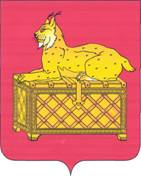 РОССИЙСКАЯ ФЕДЕРАЦИЯИРКУТСКАЯ ОБЛАСТЬ БОДАЙБИНСКИЙ РАЙОНДУМА ГОРОДА БОДАЙБО И РАЙОНА                                                                  Р Е Ш Е Н И ЕОб утверждении Порядка подготовки документов и организации проведения аукционов  по  продаже  земельных участков или аукционов на право заключения договоров аренды земельных участковРассмотрев представленный администрацией г. Бодайбо и района предложенный Порядок подготовки документов и организации проведения аукционов по продаже земельных участков или аукционов на право заключения договоров аренды земельных участков, в целях приведения муниципальных правовых актов органов местного самоуправления муниципального образования г. Бодайбо и района в соответствие с действующим законодательством Российской Федерации, руководствуясь Земельным кодексом Российской Федерации, ст. 23 Устава муниципального образования г. Бодайбо и района, Дума г. Бодайбо и районаРЕШИЛА:	Утвердить прилагаемый Порядок подготовки документов и организации проведения аукционов по продаже земельных участков или аукционов на право заключения договоров аренды земельных участков.Мэр г. Бодайбо и района                                                                          Е.Ю. Юмашевг. Бодайбо«09»  февраля  2017 г.№ 6 -па 